St Mary’s is open daily from 9am to 5pm as a sacred space available for reflection & prayer.Mon 10th  	Tue 11th  		19.00		Bell ringing practise20.00		Advent Bible Study led by Peter Baiden at Bab’s house.Wed 12th    		9.30		Church CleaningThur 13th  	Lucy, Martyr at Syracuse10.00		Drop in for Coffee until 12pm12.15 		Said Service led by the Reverend Ken Dunstan19.00		St Mary’s School Carol ServiceFri 14th    		John of the Cross, poet, teacher of the faithSat 15th    	Pray for all ministers with non-parochial responsibilitiesSun 16th    	Third Sunday of Advent08.00		Morning Prayer10.00		Sung Service17.00		Civic Carol ServiceReadings for Sunday 16th December:          First reading: Zephaniah 3: 14-20Second reading: Philippians 4: 4-7Gospel: Luke 3: 7-18Vacancy PrayerDuring the Vacancy we will join together during the intercessions with our Vacancy prayer:Lord send us your Holy Spirit at this time of uncertainty and change, to fill us with vision, energy and faithfulness in prayer, that we may be true to our calling to bring new life to our community. And guide with your heavenly wisdom those who are to choose a new Incumbent for this parish, that the one we receive may be a ready to serve us with joy, to build us up in faith, and to lead by example.  We ask this in Jesus name. AmenDetails for the following week’s pew sheet to be sent to Jeremy (jeremypudding@msn.com) by Wednesday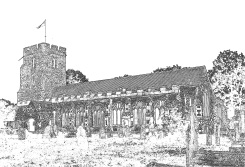 A warm welcome to our service today. The  Walsingham room is available as a crèche room for young people who need a break during the service. Sidespersons have bags of toys for  younger visitors to use during the service. At  the end of the service please stay and join us for coffee and refreshments. The green books have the Order of Service in them, while the hymns are found in the bigger green book.Music at the 10am service                  NEHEntrance	12 On Jordan’s bank
Offertory 	14 The advent of our God
Comm         407 Lord, Thy word abideth
Process  	  7 Hills of the north, rejoiceSetting: MServicesMany thanks to the Reverend Lorna Smith who is officiating at 10am and Adrian Smith who will be preaching.  Also to Ken Dunstan for taking this Thursday’s lunchtime service.Christmas VolunteersPlease see the signup sheet at the back of the church for sidespersons, readers and servers etc for a number of services over the next few weeks including carol services, the Crib Service, Midnight Mass and Christmas Day.Christmas CardsSt Mary’s Christmas cards are available at the back of Church. These unique handmade cards support the work of St Mary’s. Advent Bible StudyPeter Baiden has kindly volunteered to lead an Advent based bible study on the Tuesday’s during advent – 11th & 18th December – and Bab’s has kindly volunteered to host.  Please see Peter or Bab’s for details.Church CleaningA pre-Christmas clean will take place at 9.30am on Wednesday 12th December.  All are welcome.Children’s Society CandlesCandle collection boxes for the Children’s Society to be returned by Sunday 23rd December.Parish ContactsChurchwarden:             Peter Elliott 01621 784683Tony Young 01621 929309Parish Website: www.stmarysburnham.co.uk 